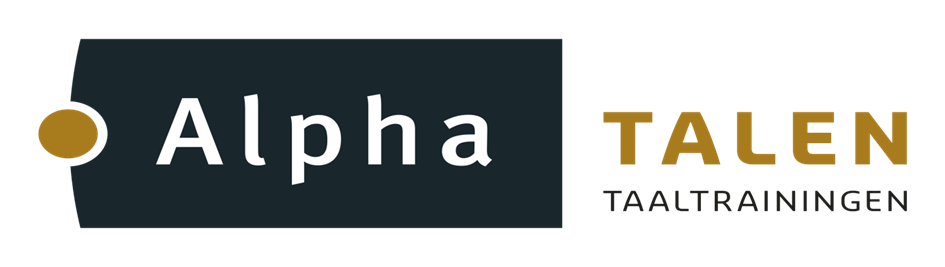 			Inschrijvingsformulier                         Conversatiecursus NT2 A1-A2						6 mei 2019			  	Lesdagen: 	maandag 				Tijdstip:	 		19.00-21.00 uur Naam:				________________________________________Adres:				________________________________________Postcode + plaats:		________________________________________Telefoonnummer:		________________________________________E-mailadres:			________________________________________Geboortedatum:			________________________________________Nationaliteit:			________________________________________Beroep:				________________________________________Vooropleiding:			________________________________________Duur cursus:			6 lessen van 2 uur   Lesdata:	 			6, 13, 21, 28 mei 					3, 10-17 juni 2019Plaats:				De Framboos, Frambozenweg 61 LeidenPrijs:					€ 250,00Datum:										Handtekening 